Красноярский крайНовосёловский районАдминистрация Чулымского сельсоветаПОСТАНОВЛЕНИЕ29.05.2017 г.                               п.Чулым                                    № 54« О проведении публичных слушаний»В соответствии со ст.28 Федерального закона от 06.10.2003г. « Об общих принципах организации местного самоуправления в Российской Федерации»  статьёй 39.2 Устава Чулымского  сельсовета :ПОСТАНОВЛЯЮ:Провести публичные слушания по проекту решения Совета депутатов сельсовета «О внесении изменений и дополнений в Устав Чулымского сельсовета Новосёловского района Красноярского края».Назначить проведение публичных слушаний  на  03.07. 2017 г. в 14 часов 00 минут по адресу п.Чулым ,ул.Советская 30.Письменные предложения и замечания жителей Чулымского сельсовета и иных участников публичных слушаний к проекту решения Совета депутатов сельсовета «О внесении изменений и дополнений в Устав Чулымского сельсовета» принимаются по адресу: п.Чулым, ул.Советская-30Порядок учета предложений по проекту Устава Чулымского сельсовета, проекту муниципального правового акта о внесении изменений и дополнений в Устав Чулымского сельсовета, участия граждан в его обсуждении установлен Решением Чулымского сельского совета депутатов от 24.03.2015 года № 10Постановление вступает в силу со дня следующего за днём его официального опубликования  в газете «Чулымский вестник».Глава сельсовета					В.Н. Летников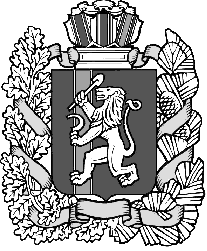 